16. Kultura i osiągnięcia starożytnych Rzymian								ZAKRES PODSTAWOWYImię i nazwisko ……………………………………………………………								Klasa ……………Wybierz 4 ilustracje i napisz, co przedstawiają i jakiej dziedziny dotyczą. Krótko przedstaw osiągnięcia starożytnych Rzymian, do których te ilustracje nawiązują.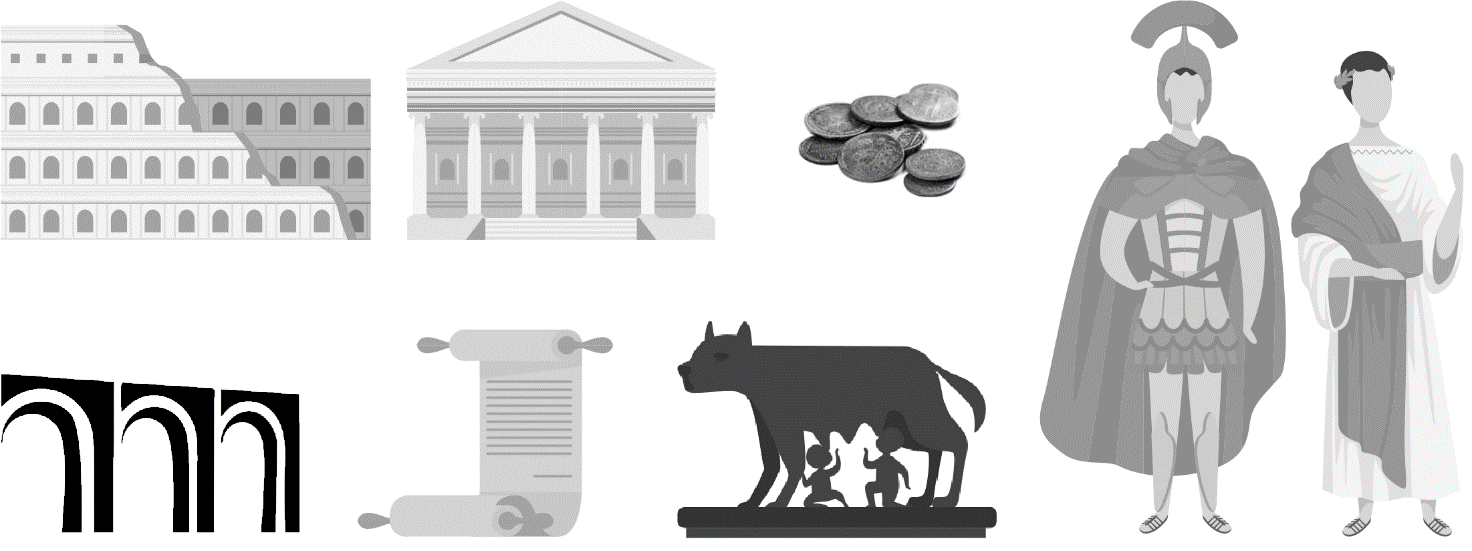 Przykład: monety – aureus – złote rzymskie monety, rozwój handlu i sieci dróg ………………………………………………………………………………………………………………………………………………………………………………………………………………………………………………………………………………………………………………………………………………………………………………………………………………………………………………………………………………………………………………………………………………………………………………………………………………………………………………………………………………………………………………………………………………………………………………………………………………………………………………………………………………………………………………………………………………………………………………………………………………………………………………………………………………………………………………………………………………………………………………………………………………………………………………………………………………………………………………………………………………………………………………………………………………………………………………………………………………………………………………………………………………………………………………………………………………………………………………………………………………………………………………………………………………………………………………………………………………………………………………………………16. Kultura i osiągnięcia starożytnych RzymianZakres podstawowy. Model odpowiedzi0–4 punkty1 punkt za przedstawienie jednego osiągnięciaPrzykładowe odpowiedziKoloseum / Panteon – architektura – jej cechy charakterystyczne to m.in. forum jako centralny plac miasta, porządek kompozytowy, wykorzystanie betonu, kopuły, łuki triumfalne, akwedukty, termy, drogi Koloseum – amfiteatr – recytacje, przedstawienia, zawody sportowe, walki gladiatorówwojownik – sztuka wojenna – siła i rozwój Rzymu dzięki podbojom, romanizacja, zakładanie obozówmężczyzna / gestykulujący mężczyzna w todze – retor/polityk – retoryka miała duże znaczenie w polityce; jednym z największych mówców był Cyceronlub:– filozof – najważniejsze nurty to stoicyzm, epikureizm, hedonizm i cynizmzwój – prawo rzymskie – stanowi fundament współczesnego prawa, niektóre maksymy funkcjonują do dziś, np. dura lex sed lex, prawo nie działa wstecz lub:– literatura – np. Liwiusz, Wergiliusz, Owidiusz, pamiętnikarstwo, piśmiennictwo historycznewilczyca kapitolińska – mitologia – mit o założeniu miasta Rzym przez braci Romulusa i Remusalub:– sztuka – inspiracje sztuką etruską i grecką, tworzenie płaskorzeźb, reliefów, fresków i mozaik